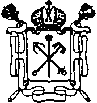 ПРАВИТЕЛЬСТВО САНКТ-ПЕТЕРБУРГАКОМИТЕТ ПО КУЛЬТУРЕСАНКТ-ПЕТЕРБУРГАСанкт-Петербургское  государственное  бюджетное образовательное  учреждение  дополнительного  образования  детей«Санкт-Петербургская  детская  школа  искусств на Петроградской»Большой пр. П.С., д. 42, Санкт-Петербург, 197198Тел. (812) 235-5446, Факс (812) 230-9513E-mail: musicgym@mail.wplus.netОКПО 02180182   ОКОГУ 23310     ОГРН 1037828015807ИНН/КПП 7813135173/781301001Методические и иные документы, разработанные школой для обеспечения образовательного процессаУчебные планы предпрофессионального ДПОП;Учебные программы по всем предметам учебных планов;Фонды оценочных средств;Планы методической работы отделов;График учебного процесса;Аранжировка для:ансамбля скрипачей,духового оркестра,ансамбля ударных инструментов,ансамбля блокфлейт и флейт;Календарные планы групповых занятий:общешкольного хора, оркестра, ансамбля;Сборник хоровых партитур по чтению хоровых партитур;Издание методических пособий и репертуарных сборников преподавателями школы.